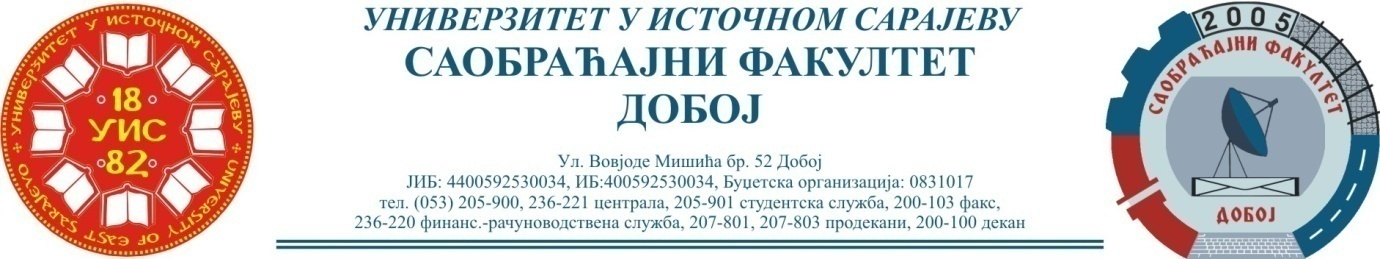 Датум: 27.10.2023.годинеО  Б  А  В  Ј  Е  Ш  Т  Е  Њ  Ео обнови II годину – трећег циклуса студија студијски програм Саобраћај-180 ECTS  у академској 2023/24.години за кандидате који не испуњавају услов за упис у трећу годину студијаОбнова друге године вршиће се у периоду од 27.10.2023. – 10.11.2023. године од 7.30 до 15.00 часова у просторијама студентске службе СФД.За обнову године потребно је:попунити обрасце за упис године (обрасци се преузимају у скриптарници уз уплатницу од 2,00 КМ);извршити уплату трошкова обнове године (укупан износ накнаде добија се тако што се 50% износа школарине дијели укупним бројем ECTS бодова на студијској години коју студент обнавља и добијени износ се множи бројем пренесених ECTS бодова);уплатити административнe трошкове уписа (накнада за упис семестра (32,00 КМ на жиро рачун Универзитета у Источном Сарајеву и  48,00 КМ на на жиро рачун Саобраћајног факултета Добој);студентско осигурање (10,00 КМ);чланарина за библиотеку (10,00 КМ);чланарина за Савез студената СФ (15,00 КМ);									Студентска служба